Sheep Art ProjectChose a blank sheet of colored paper.Draw a circle in the center of the paper in pencil. Have your child dip their thumb of forefinger in the white paint and instruct them to make dots only inside the circle. Encourage them to use only one finger.Cut out a sheep head and legs from black paper and glue onto your fluffy sheep body.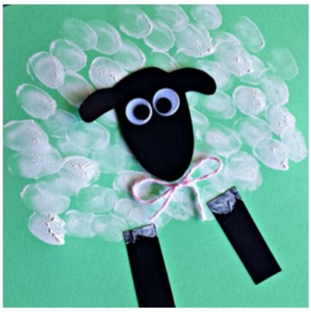 